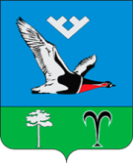 Муниципальное образование городское поселение ТалинкаАДМИНИСТРАЦИЯГОРОДСКОГО ПОСЕЛЕНИЯ ТАЛИНКАОктябрьского района              Ханты-Мансийского автономного округа –ЮгрыПОСТАНОВЛЕНИЕ« 11 »  марта  2019_ г.                                                                                                       №   __92_пгт. ТалинкаО внесении изменений в постановление администрации городского поселения Талинкаот 30.12.2016 № 544 «Об утверждении административного регламентапредоставления муниципальной услуги по передаче гражданами в муниципальнуюсобственность приватизированных жилых помещений»            В соответствии с Федеральными законами от 27.07.2010 №2010-ФЗ «Об организации предоставления государственных и муниципальных услуг» с (изменениями), от 29.12.2017 №479-ФЗ «О внесении изменений в Федеральный закон «Об организации предоставления государственных и муниципальных услуг» в части закрепления возможности предоставления в многофункциональных центрах предоставления государственных и муниципальных услуг нескольких государственных (муниципальных) услуг посредством подачи заявителем единого заявления», Положением о порядке управления и распоряжения имуществом, находящимся в муниципальной собственности городского поселения Талинка, утвержденным решением Совета депутатов городского поселения Талинка от 22.06.2012            № 249, руководствуясь статьей 33 Устава муниципального образования городское поселение Талинка,:1.Внести в постановление  администрации городского поселения Талинка от 30.12.2016 № 544 «Об утверждении административного регламента предоставления муниципальной услуги По передаче гражданами в муниципальную собственность приватизированных  жилых помещений» следующие изменения1.1.Пункт 5.2. изложить в новой редакции:«5.2. Заявитель может обратиться с жалобой, в том числе в следующих случаях:-нарушение срока регистрации запроса заявителя о предоставлении муниципальной услуги;-нарушение срока предоставления муниципальной услуги;-требование у заявителя документов или информации либо осуществления действий, представление или осуществление которых не предусмотрено нормативными правовыми актами Российской Федерации, нормативными правовыми актами Ханты-Мансийского автономного округа - Югры, муниципальными правовыми актами для предоставления муниципальной услуги;-отказ в приеме документов, предоставление которых предусмотрено нормативными правовыми актами Российской Федерации, нормативными правовыми актами Ханты-Мансийского автономного округа - Югры, муниципальными правовыми актами администрации городского поселения Талинка  для предоставления муниципальной услуги у заявителя;-отказ в предоставлении муниципальной услуги, если основания отказа не предусмотрены федеральными законами и принятыми в соответствии с ними иными нормативными правовыми актами Российской Федерации, нормативными правовыми актами Ханты-Мансийского автономного округа - Югры, муниципальными правовыми актами администрации городского поселения Талинка;-затребование с заявителя при предоставлении муниципальной услуги платы, не предусмотренной нормативными правовыми актами Российской Федерации, нормативными правовыми Ханты-Мансийского автономного округа - Югры, муниципальными правовыми актами администрации городского поселения Талинка;-отказ должностного лица администрации городского поселения Талинка в исправлении допущенных опечаток и ошибок в выданных в результате предоставления муниципальной услуги документах либо нарушение установленного срока таких исправлений;-нарушение срока или порядка выдачи документов по результатам предоставления муниципальной услуги;-приостановление предоставления и муниципальной услуги, если основания приостановления не предусмотрены федеральными законами и принятыми в соответствии с ними иными нормативными правовыми актами Российской Федерации, законами и иными нормативными правовыми актами субъектов Российской Федерации, муниципальными правовыми актами;-требование у заявителя при предоставлении муниципальной услуги документов или информации, отсутствие и (или) недостоверность которых не указывались при первоначальном отказе в приеме документов, необходимых для предоставления муниципальной услуги, либо в предоставлении муниципальной услуги, за исключением случаев, предусмотренных пунктом 4 части 1 статьи 7 Федерального закона от 27.07.2010 N 210-ФЗ "Об организации предоставления государственных и муниципальных услуг”»1.2.в пункте 5.21 слово "наделенное" заменить словами "работник, наделенные", слово "направляет" заменить словом "направляют".1.3. Дополнить пунктом 5.24 следующего содержания: «5.24. В случае признания жалобы подлежащей удовлетворению в ответе заявителю, указанном в части 8 статьи 11.2 Федерального закона от 27.07.2010 N 210-ФЗ "Об организации предоставления государственных и муниципальных услуг", дается информация о действиях, осуществляемых органом,  предоставляющим муниципальную услугу, в целях незамедлительного устранения выявленных нарушений при оказании муниципальной услуги, а также приносятся извинения за доставленные неудобства и указывается информация о дальнейших действиях, которые необходимо совершить заявителю в целях получения муниципальной услуги.В случае признания жалобы не подлежащей удовлетворению в ответе заявителю, указанном в части 8 статьи 11 Федерального закона от 27.07.2010 N 210-ФЗ "Об организации предоставления государственных и муниципальных услуг", даются аргументированные разъяснения о причинах принятого решения, а также информация о порядке обжалования принятого решения.»2.Настоящее постановление обнародовать путем его размещения на информационном стенде в здании Администрации городского поселения Талинка и библиотеке МКУ «Центра культуры и спорта г.п.Талинка, а также разместить на официальном сайте муниципального образования городское поселение Талинка в информационно-телекоммуникационной сети «Интернет».3.     Настоящее постановление вступает в силу со дня его опубликования (обнародования).4. Контроль за исполнением постановления возложить на заместителя главы муниципального образования гп.Талинка по строительству, капитальному ремонту, ЖКХ, земельным и имущественным отношениям В.Р. Сафиюлину.Глава муниципального образования                                                                 И.К. Криворученко